                    							*P/4413516*
REPUBLIKA HRVATSKA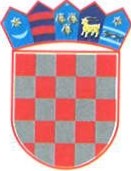 Ministarstvo mora, prometai infrastruktureLUČKA KAPETANIJA OSIJEKKLASA: 345-20/18-01/223URBROJ: 530-04-13-18-2OSIJEK, 22. studenog 2018. godinePRIOPĆENJE BRODARSTVU BROJ 110/2018Priopćava se zapovjednicima plovila, brodarskim poduzećima i ostalim sudionicima u plovidbi da će se u organizaciji tvrtke  „RUMITAL“ D.O.O. Črnomerec 31a, iz  Zageba,  dana 23. studenog 2018. godine u vremenu od 12:00h do 16:00h u sklopu projekta razminiravanja obaviti uništavanje MES-a i NUS-a na radilištu između naselja Tvrđavica  i zapadne obilaznice grada Osijeka na prostoru lijeve obale rijeke Drave od rkm 22+000 do rkm 25+000.	Upozoravaju se svi sudionici u plovidbi da se dana 23. studenog 2018. godine u vremenu od 12:00h do 16:00h od rkm 22+000 do rkm 25+000 rijeke Drave  ne koristi lijeva strana plovnog i vodnog puta odnosno da se na navedenoj dionici plovnog puta drže desne obale rijeke Drave te da se ne zadržavaju u neposrednoj blizini radilišta.	Obvezuju se brodari, odnosno vlasnici plovila da o ovom priopćenju izvijeste zapovjednike brodova a motonautički klubovi da izvijeste svoje članstvo.        L U Č K I   K A P E T A N   kap. Tomislav Cicvarić, dipl.inž.Dostavlja se: MMPIAgencija za vodne putoveHrvatske vodeFeliks regulacija d.o.o.Luka Tranzit Osijek d.o.o.Vodogradnja Osijek d.d. Hidrogradnja d.o.o.Dunavski Lloyd Sisak d.o.o.Lučka uprava OsijekRiječni zdrugDBD VukovarVK IktusMNK RetfalaMNK DravaMNK NeptunEuroagentŠRSOBOglasna ploča 